Fig S1. p38/MAPK inhibitor SB203580 cannot rescue AGEs-impaired GSIS.INS-1-3 cells were cultured in different conditions for 48 hours before the GSIS assay. CON, without AGEs or SB203580; AGEs, AGEs alone (200 g/ml); SB2.5, SB203580 alone (2.5 M); AGEs+SB2.5, AGEs + SB203580 (2.5 M); SB10, SB203580 alone (10 M); AGEs+SB10, AGEs + SB203580 (10 M). Relative insulin secretion from INS-1-3 cells in response to 2.5 mM or 25 mM glucose was calculated as the secreted insulin amount normalized to the total insulin amount, measured by ELISA. Data were derived from three independent experiments and shown as mean±SD. ***p<0.001 vs. control; **p<0.01 vs. control.Fig S1.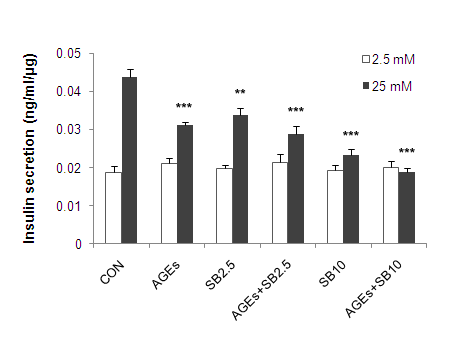 